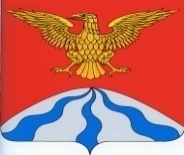 АДМИНИСТРАЦИЯ  МУНИЦИПАЛЬНОГО  ОБРАЗОВАНИЯ«ХОЛМ-ЖИРКОВСКИЙ   РАЙОН»  СМОЛЕНСКОЙ   ОБЛАСТИП О С Т А Н О В Л Е Н И Еот   05.06.2018 № 292В соответствии с Федеральным законом от 27.07.2010 № 210-ФЗ «Об организации предоставления государственных и муниципальных услуг», Администрация муниципального образования «Холм-Жирковский район» Смоленской областип о с т а н о в л я е т:1. Дополнить перечень муниципальных услуг (функций), предоставляемых (осуществляемых) на территории муниципального образования «Холм-Жирковский район» Смоленской области, утверждённый постановлением Администрации муниципального образования «Холм-Жирковский район» Смоленской области от 25.01.2018 № 39 (в ред. постановлений от 08.02.2018 № 96, от 12.03.2018 № 138, от 23.04.2018 № 213, от 28.04.2018 № 220, от 18.05.2018 № 245), пунктами 114.2, 143.1 следующего содержания:2. Настоящее постановление вступает в силу после дня подписания.Глава муниципального образования«Холм-Жирковский район»Смоленской области                                                                        О.П. МакаровО внесении дополнений в постановление Администрации муниципального образования «Холм-Жирковский район» Смоленской области от 25.01.2018 № 39 (в ред. постановлений от 08.02.2018 № 96, от 12.03.2018 № 138, от 23.04.2018 № 213, от 28.04.2018 № 220, от 18.05.2018 № 245)114.2Предоставление письменных разъяснений налогоплательщикам по вопросам применения нормативных правовых актов муниципального образования о местных налогах и сборахбесплатноАдминистративный регламент, утверждённый постановлением Администрации Никитинского сельского поселения Холм-Жирковского района Смоленской области от 18.05.2018 № 11Администрация Никитинского сельского поселения Холм-Жирковского района Смоленской области143.1Предоставление письменных разъяснений налогоплательщикам по вопросам применения нормативных правовых актов муниципального образования о местных налогах и сборахбесплатноАдминистративный регламент, утверждённый постановлением Администрации Томского сельского поселения Холм-Жирковского района Смоленской области от 29.05.2018 № 20Администрация Томского сельского поселения Холм-Жирковского района Смоленской области